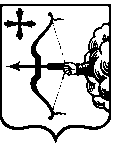 ПРОЕКТ № _________ЗАКОНКИРОВСКОЙ ОБЛАСТИО внесении изменения в статью 2 Закона Кировской области «О бесплатной юридической помощи в Кировской области» 
Принят Законодательным Собранием Кировской областиСтатья 1Внести в статью 2 Закона Кировской области от 22 февраля 2011 года № 607-ЗО «О бесплатной юридической помощи в Кировской области» (Сборник основных нормативных правовых актов органов государственной власти Кировской области, 2011, № 2 (134), ст. 4594; 2012, № 6 (144), ст. 5059; 2013, № 6  (150), ст. 5365; 2016, № 5 (167), ст. 6051; Кировская правда, 2018, 13 марта) изменение, изложив пункт 8 части 1 в следующей редакции:«8) граждане - участники долевого строительства объектов, расположенных на территории Кировской области и включенных в соответствии с Федеральным законом от 30 декабря 2004 года № 214-ФЗ «Об участии в долевом строительстве многоквартирных домов и иных объектов недвижимости и о внесении изменений в некоторые законодательные акты Российской Федерации» в единый реестр проблемных объектов, - по вопросам, связанным с защитой прав пострадавших участников долевого строительства.»Статья 2Настоящий Закон вступает в силу по истечении десяти дней со дня его официального опубликования.ГубернаторКировской области                                                                                  И.В. Васильевг. Киров«____»____________2020 года№_____